Додаток План роботи шкільного парламентуПлан роботишкільного парламентуПлан роботи Країни «Острів дитинства»ПЛАН РОБОТИУЧНІВСЬКОГО САМОВРЯДУВАННЯВолодимирівської філії Ганнівського  ліцуюПетрівської селищної радиОлександрійського району Кіровоградської області  на 2023/2024 н.р.
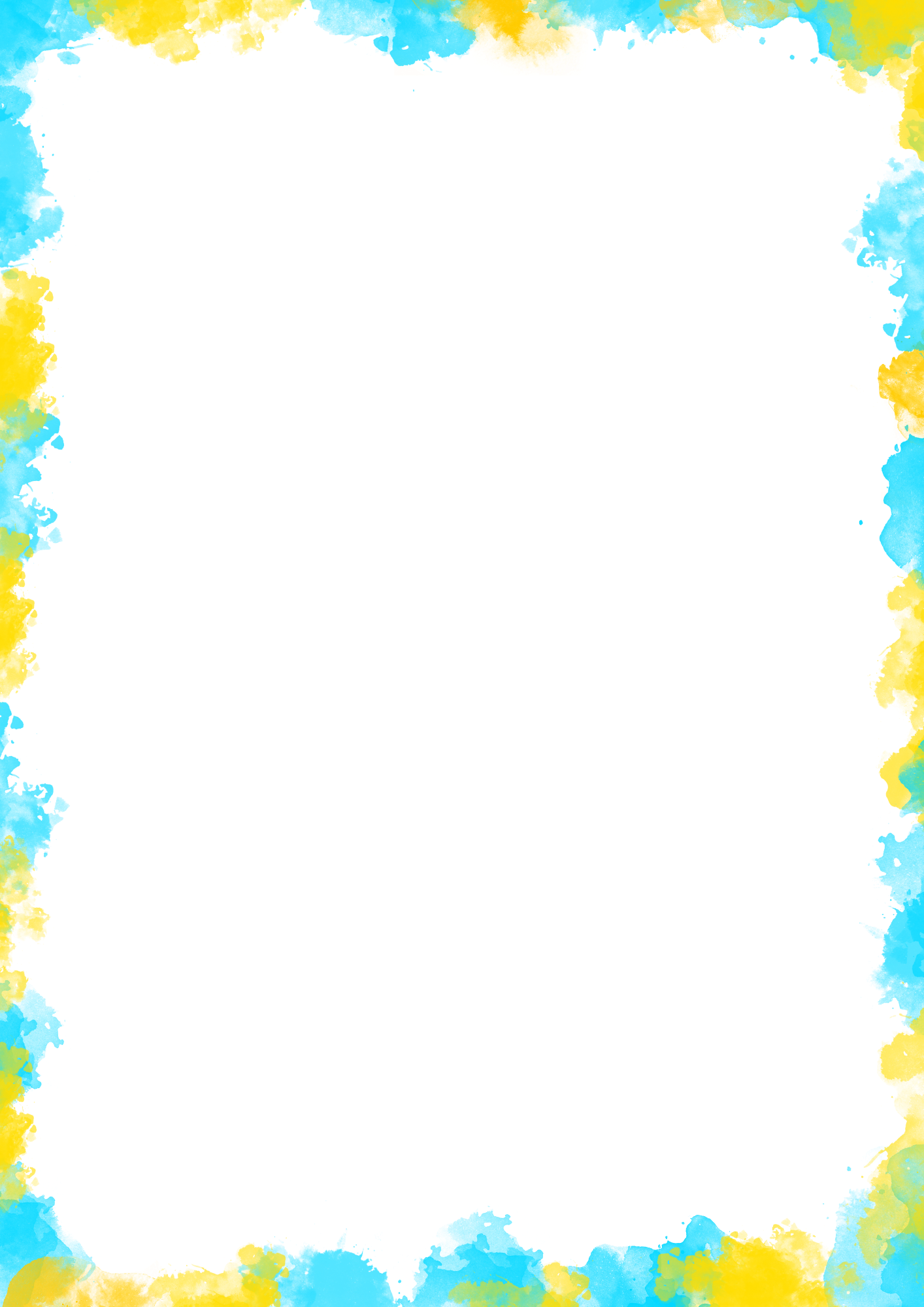 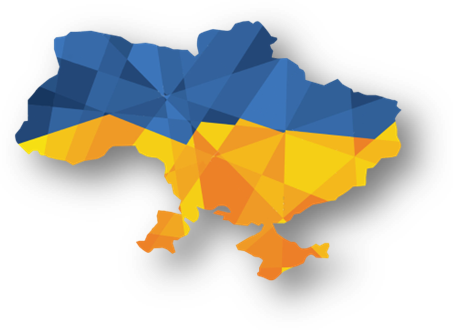 ПЛАН РОБОТИУЧНІВСЬКОГО ПАРЛАМЕНТУна 2023/2024 навчальний рік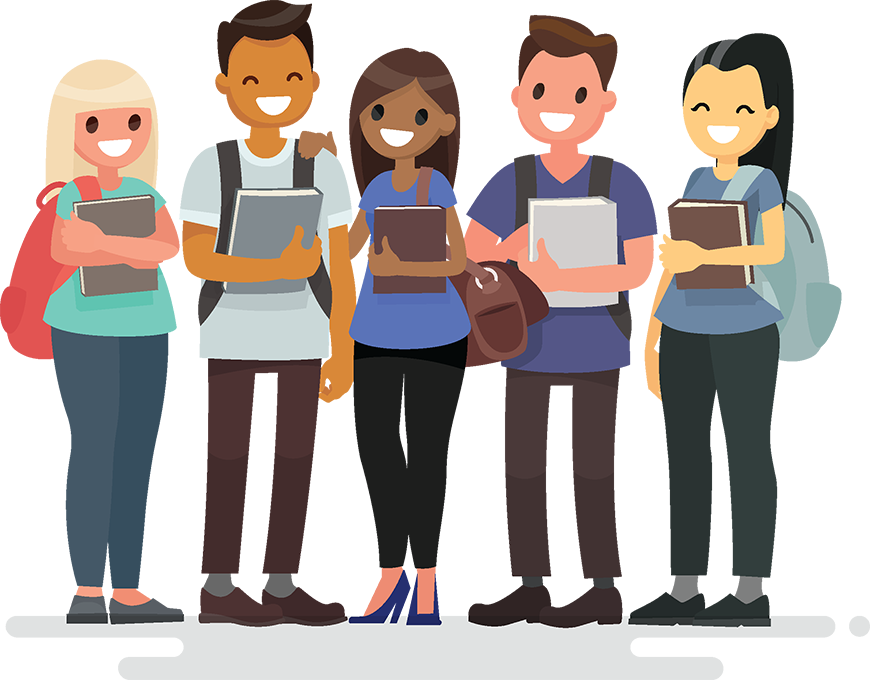 ПЛАН РОБОТИ УЧНІВСЬКОГО ПАРЛАМЕНТУ__________________________________________на 2023/2024 н.р.№Зміст роботи Дата ВідповідальніПриміткаВересень1.Сесія Країни «Острів Дитинства»Звіт голови Країни «Острів дитинства».Затвердження планів центрів.Дуденко Д.Засідання «Прес-центру»Звіт про роботи «Прес-центру» за минулий рік.Гайнутдінова Д.Засідання центру «Здоров’я»Звіт про роботу центру за минулий рік.Магей Р.Засідання центру  «Я сам»1.	Звіт про роботу центру «Я сам» за минулий рік.2.	Про підготовку акцій: «Поділись своїм теплом», «Поряд з нами».3.	Участь у шкільному ярмарку, та проведення дня людей похилого віку.4.	День Захисника УкраїниБастрон АннаЗасідання  центру «Лідер»Звіт про роботу центру «Лідер» за минулий рікГайнутдінова Дар’яЗасідання центру «Берегиня»Звіт про роботу центру «Берегиня» за минулий рік.Про підготовку до акції «Поділись своїм теплом».Дарчук ЮліяГуковська Надія2Листопад Засідання центру «Берегиня»Про збір посилок для учасників бойових дій.Про організацію вітань воїнам та впо Гуковська НадіяДарчук ЮліяЗасідання центру «Я сам»Про участь у акції «Подарунки Св. Миколая".Про підготовку до Новорічного свята(онлайн)Дуденко ДавидБастрон АннаЗасідання центру «Лідер»Про роль учнівського самоврядування у профілактиці правпорушень.Про організацію та проведення Дня       української мови та писемності.Про проведення дня пам’яті жертв голодомору та політичних репресійГайнутдінова ДаріяЗасідання центру «Здоров’я»Про проведення тижня «Проти шкідливих звичок».Ляхович ОлексійКотяй Руслан3.Лютий Засідання центру «Берегиня»1. Про допомогу ветеранам війни, воїнам АТО та воїнам інтернаціоналістам.2. Про участь у районній конференції «Шляхами подвигу і слави».Дарчук ЮліяЗасідання центру «Здоров’я»1. Участь у районних конкурсах.2. Про участь у спортивних змаганнях.3. Про заходи під час весняних канікулМагей Р.Засідання «Прес-центру»1. Участь у конкурсі «Молитва за Україну».2. Конкурс «Екотворчість» .3. Про підготовку до 8 березня.Бережна А.Засідання центру «Я сам»1. Про підготовку до свята 8 березня.Бастрон АннаЗасідання центру «Лідер»1. Участь у районних конкурсах.2. Про проведення Дня вшанування учасників бойових дій на території інших держав.3. Про заходи під час весняних канікулДуденко Д.Гайнутдінова Дарія4Квітень Засідання центру «Берегиня»Звіт про роботу центруПро підготовку до останнього дзвінка.Дарчук ЮліяЗасідання  центру «Здоров’я» 1. Звіт про роботу центру.Магей Р.Засідання «Прес-центру»Звіт про виконання роботи за рік.2. Про участь у травневих святах.Бережна АнастасіяЗасідання центру «Я сам»Про підготовку до зльоту дитячих організацій (онлайн)2. Звіт про роботу центру « Я сам».Дуденко ДавидБастрон АннаЗасідання центру «Лідер»Звіт центрів учнівського самоврядуванняПро підготовку зльоту дитячих організацій.Гайнутдінова ДаріяГоловата О.МісяцьЗміст роботиВідповідальнийВересеньВибори голови учнівського парламента.Вибори голів комісій учнівського парламенту1.Засідання:Затвердження членів учнівського парламенту.Педагог- організатор, голова учнівського самоврядуванняВересеньПланування проведення засідань учнівського самоврядування на І семестр.Голова учнівського са-моврядуванняВересеньВизначення завдань щодо роботи комісій учнівського самоврядування на навчальний рік. Затвердження планів роботи комісій на новий навчальний рік.Голова комісії  культури та освітиВересеньПланування та проведення заходів до місячника безпеки життєдіяльності «Увага! Діти на дорозі!»Голова комісії освітиВересеньУчасть у районних та Всеукраїнських конкурсах.Голова комісії інформаціїВересеньВедення групи  на платформі соцмережі Фейсбук.Комісія культуриЖовтень2. Засідання:Підготовка до святкування  в школі Дня працівника освіти та Дня  Самоврядування.Голова учнівського парламентуЖовтень2.Проведення заходів до Міжнародного Дня мируКомісія освітиЖовтень3.Допомога учнівського самоврядування у проведені Тижня безпеки життєдіяльності.Комісія спортуЖовтень4.Робота комісій при районному  учнівському парламенті.Голова учнівського парламентуЖовтень5.Фоточелендж «Чарівна осінь»Комісія  культури та освітиЖовтень6.Відеопривітання захисникам ЗСУКомісія  культури та освітиЖовтень7.Заходи до Дня козацтваКомісія  культури та освітиЛистопадЗасідання:Визначення основних напрямів роботи, учнівського парламенту, яку планує проводити протягом навчального року. Педагог-організаторЛистопад Планування заходів до місячника правових знаньКомісія дисципліни та порядкуЛистопад3.Проведення заходів до Дня Гідності та СвободиКомісія освітиЛистопад4.Акція «Турбота» до Дня людей похилого віку.Комісія праці та милосердяЛистопад5.Участь в акції «Поділись своїм теплом».Комісія культуриЛистопад6.Проведення заходів до Дня пам’яті жертв Голодомору.Комісія культуриЛистопад7.Засідання комісій з елементами тренінгу «Хто він лідер?».Практичний психологЛистопад8.Участь у районних та Всеукраїнських конкурсахПедагог- організаторГруденьЗасідання:.1.Шкільна акція  «Подаруй, книгу воїну»Комісія праці і милосердяГрудень2 Створення відеороликів до “16 днів проти насилля”Комісія дисципліни та порядкуГрудень3 Участь у районних та Всеукраїнських конкурсах.Комісія культуриГрудень4 Підготовка та проведення Новорічних святКомісія культуриГрудень5 Відвідування засідань РППедагог- організаторСіченьII семестрЗасідання:Затвердження плану проведення засідання учнівського самоврядування на ІІ півріччя.Голова парламенту та голови комісійСічень2.Участь у екологічній акції «Допоможемо зимуючим птахам» (виготовлення годівничок і підкормка птахів), акція « Пташиний дивосвіт».Комісія праці і милосердяСічень3.Організація та проведення відеочеленджа «Наша школа колядує!».Комісія культуриСічень4.Ігрова програма з елементами тренінгу «Лідерство – це дія!».Педагог-організаторСічень5.Участь у міський та Всеукраїнських конкурсах.Комісія інформації6.Відвідування засідань РПГолова парламенту та голови комісій7.Ведення групи  на платформі соцмережі Фейсбук.Комісія освіти8.Участь у заходах  до Дня СоборностіКомісія культури9.Випуск фотоколажа «Єднаймося, ми – нація!»,  «День Соборності України».Комісія культури10.Ланцюг єднання  до Дня Соборності та дня пам’яті Крут.Комісія культуриЛютийЗасідання1.Проведення флешмобу «Сто небесних ангелів».Комісія культуриЛютий2.Участь у  акції «Найкраща годівничка».Комісія праці і милосердяЛютий3.Організація заходів до Дня Святого Валентина.Комісія культуриЛютий4.Ігрова програма «Шлях до «я»-ідеалу».Педагог-організаторЛютий5.Допомога упроведенні Дня безпечного Інтернету «Разом до безпечного Інтернету”.Комісія освітиЛютий6.Виготовлення листівок  «День Державного Герба України».Комісія інформаціїЛютий7.Відвідування засідань РПГолова парламенту та голови комісійЛютий8.Проведення благодійного ярмаркуКомісія праці і милосердяЛютий9.Участь у районних  та Всеукраїнських конкурсах.Голова парламенту та голови комісійБерезеньЗасіданняОрганізація святкових  заходів до Міжнародного жіночого святаКомісія культуриБерезень2.Організація та проведення Шевченківського тижня.Комісія освітиБерезень3.Участь у районних  та Всеукраїнських конкурсах.Комісія інформаціїБерезень4.Проведення заходів до Всесвітнього та Всеукраїнського дня боротьби із захворювання на туберкульоз.Комісія інформаціїБерезень5.Спільне засідання лідерів учнівського самоврядування та  старостату.Голова парламенту та голови комісійБерезень6.Допомога у проведенні Тижня дитячої та юнацької книги.Комісія освітиКвітеньЗасіданняУчасть у всеукраїнській екологічній акції «Приберемо світ», «Чисте довкілля – здорова нація».Комісія праці та мило-сердяКвітень2.Організація та проведення заходів до Всесвітнього дня здоров’я, до Тижня  здорового способу життя та Тижня безпеки життєдіяльності дитини.Комісія спортуКвітень3.Проведення екологічного рейда «Шкільне подвір’я».Комісія праці та мило-сердяКвітень4.Челендж-виставка«Великодні таємниці – 2024», «Писанкове мереживо».Комісія культуриКвітень5.Організація та проведення заходів до Дня пам’яті, до Дня Чорнобиля  «Гірчить Чорнобиль крізь роки».Комісія культуриТравень1.Участь активу школи у заходах присвячених Дню пам’яті та примирення: літературно- музичній композиції «Хай буде мир, хай більше не горить у пеклі війни твоє життя, людино!», конкурсі пісні та строю «Хай буде мир на всій Землі».Комсія освіти, комісія культури, комісія спорту,Травень2.Виставка-конкурс дитячої творчості до Дня Матері.Комісія по роботі з молодшими школярамиТравень3.Участь у заходах присвячених Дню вишиванки та Дню Європи.Комісія культуриТравень4.Організація фотовиставки «Яким був 2023-2024 н.р.»Педагог-організаторТравень5. Організація та проведення останнього дзвоникаГолова парламенту комісія інформації№з/пЗміст і діяльність роботиТермін виконанняВідповідальніВідмітка про виконання        СЕРПЕНЬ        СЕРПЕНЬ        СЕРПЕНЬ        СЕРПЕНЬ        СЕРПЕНЬОрганізаційне засідання членів учнівського парламентуОрганізація ранкової зустрічі «Передбачення для нескорених»Створення відеопривітання для гімназистів та педагогів від президента учнівського парламенту до Свята ЗнаньСтворення відео для пісні-руханки «Мінна безпека» з членами учнівського парламенту25.08 – 31.08        ВЕРЕСЕНЬ        ВЕРЕСЕНЬ        ВЕРЕСЕНЬ        ВЕРЕСЕНЬ        ВЕРЕСЕНЬЗАСІДАННЯ№1Затвердження плану проведення засідань учнівського самоврядування на І семестрФормування складу міністерств Учнівського парламенту гімназіїВизначення завдань щодо роботи міністерств учнівського парламенту на рік.Формування активів  класу та проведення засідань старостатуПланування  та проведення заходів до проєкту учнівського парламенту  «Про свою безпеку дбай – дорожні правила вивчай»: Фото-квест «Дитинству – безпечні дороги» Конкурс інформаційних листівок для гімназистів «Захистись-засвітись», «Я – велосипедист» Фотоконкурс "Ми помітні на дорозі"Онлайн-виставка малюнків «Мій друг – дорожній рух!».Організація благодійного челенджу «Українці – українцям» до Міжнародного дня благодійностіПланування та  проведення Гри-дебатів «Грамотність – запорука успіху людини» до Міжнародний день грамотностіОрганізація фотовиставки «Мальовнича та нескорена моя Україна» до Міжнародний дня красиОрганізація та проведення заходів  проєкту «Спортивним бути модно» в рамках Олімпійського тижня:   Тік-ток челендж «Спорт – це модно!» Фотовиставка «Спорт – моє життя» П’ятиденний Челендж: «День присідання», «День планки», «День підкачки пресу» «День віджимання», «День стрибків через скакалку»,  «День відбивання м’яча».Організація перегляду пізнавальних відео «Цікаві види спорту країн світу. Спорт навиворіт», «Найбільші хитруни в історії олімпіад. Спорт навиворіт»Організація та проведення Української хвилини мовчання  до Дня пам'яті жертв фашизму та створення відеоролика «Фашизм - загроза нації»Організація та проведення тренінгу для членів учнівського самоврядування «Лідер – це дія» до Дня демократії Участь у Всеукраїнських конкурсах.04.0904.09до 15.0905.09 до 15.0901.09 – 31.0905.0908.0909.0912.09 – 16.0912.09 – 15.09Педагог-організаторПрезидент парламентуЗ АСІДАННЯ№2Створення відеопрезентації  «Герої поруч нас» до Дня  рятівникаПідготовка та організація фоточеленджу «Мій захисник» до Всенародного дня БатькаОрганізація та проведення Телемосту-марафону відкритих думок «Спорт – посол миру» з учнівськими парламентами інших міст України до Міжнародний дня мируПроведення тренінгу «Учнівське самоврядування. Його функції та структура»Організація заходів до Всесвітнього дня мов: Відео-гра «Вгадай мову»; Відеоінструкція «Як налаштувати Google на українську?»7. Організація акції «Запали свічку пам’яті» до Дня пам'яті трагедії Бабиного Яру8. Організація відеочеленджу «Українська діаспора у світі» до Всесвітнього дня туризму9. Підготовка до святкування  в школі Дня працівника освіти та Дня  Самоврядування.10. Висвітлення заходів за Вересень на сторінці групи «Учнівський парламент» на сайті Фейсбук 17.0919.0918.09 – 19.0920.09 – 21.0925.0926.0927.0930.09 – 03.10Протягом місяцяЖОВТЕНЬЖОВТЕНЬЖОВТЕНЬЖОВТЕНЬЖОВТЕНЬЗ АСІДАННЯ№3Планування та проведення заходів до  проєкту учнівського парламенту «Юний громадянин нескореної країни» в рамках місячника правових знань «Твій вибір – твоя відповідальність!»:Телеміст-дебати «Що може зробити дитина для своєї країни?»Конкурс дитячих малюнків «Право очима дітей»Інформаційна листівка «Права дітей в Україні»Плакат-гра «Конвенція ООН про права дітей»Гра-мандрівка «Права у моєму житті»     Гра-Kahoot «Вгадай право»2. Організація та проведення фоточеленжу  «Дитяча усмішка єднає Україну» до Всесвітнього Дня усмішки3. Участь у Всеукраїнській благодійній акції «Милосердя» та організація фоточеленжу «Мої бабусі й дідусі» до Міжнародного дня людей похилого віку4. Планування та проведення заходів до  проєкту «Осінній фест» до Дня працівників освіти :Фотоконкурс «Гарбузик-патріотик»  Відеолистівка «Вчителі – витязі освіти»Інтерактивна дошка-вітання «Дякуємо нашим вчителям» Благодійна акція «Варення для ЗСУ» Відеопривітання «Вчителі – герої освітнього фронту»5. Проведення благодійної акції «Чотирилапий друг» до Всесвітнього тварин.6. Провдення Всеукраїнської благодійної акції «Happy Гав для Сірка»7. Проєкт «Нація незламних захисників України»  до Дня захисника та захисниць України та Дня українського козацтваОрганізація Марафону мужності «Незламні захисники України: від козаків до ЗСУ»;Відеопривітання «Ви тримаєте мирне небо над нами»Інформ-дайджест «Від козаків до кіборгів»Національно-патріотична акція малюнків «Повертайся живим» Поетичний #-челендж «Тої слави козацької повік не забудем!» Національна кампанія подяки захисникам та захисницям  України #ЗавдякиТобі (фото долоня до серця)й фотоконкурс «Я – нащадок козацького роду»(для хлопців)Майстер-клас «Оберіг для українського воїна»Спортивна розвага «Ігри патріотів»8. Ведення групи «Учнівський парламент Іскрівська філія » на платформі соцмережі Фейсбук.9. Організація роботи на шкірному радіо та сайті.01.10-30.1002.1002.1002.10-06.1004.1004.1013.10-14.10Протягом місяцяПедагог-організаторПрезидент парламентуЗ АСІДАННЯ№4Робота комісії ДИСЦИПЛІНИ І ПОРЯДКУ та ЕКОЛОГІЇ по організації контролю за чергуванням у кабінетах, порядком у приміщенні школи та на її території. Проведення «Тижня протидії боулінгу»Організація перегляду відемесенджів; «Кібербулінг. Як себе убезпечити», «Види кібербулінгу»,  «Булінг. Як з ним боротися?», «Булінг у школі»,  «Кібербулінг агресія в інтернеті»Селфі-акція «Ми різні, але рівні»Проведення гри «Чорне чи біле»Організація Інформдайджесту «Смачне та вітамінне яблучко» до Всесвітнього дня яблукОрганізація та проведення «Тижня учнівського самоврядування»:  Конференція-тренінг «Мистецтво бути лідером. Прокачай свої лідерські якості»Тренінг «Як організувати захід у школі»5.  Проведення  шкільного туру інтелектуальної гри "Що? Де? Коли?"6 Створення Google-форми «Скринька довіри»7.  Участь у міських та Всеукраїнських конкурсах.8.  Ведення групи «Учнівський парламент  на платформі соцмережі Фейсбук.9.  Відвідування клубів та комісій при МУП10. Проведення Засідання старостату01.10 – 31.1016.10-20.1020.1024.10-28.1024.1024.10 – 30.1027.10Протягом місяцяЛИСТОПАДЛИСТОПАДЛИСТОПАДЛИСТОПАДЛИСТОПАДЗ АСІДАННЯ№5Аналіз  стану  відвідування  школи  учнями,  схильними  до  правопорушень. Роль міністерства дисципліни і порядку у цій роботі.Рейд-перевірка «Щоденник – наш помічник»Планування та проведення  проєкту «Здоровим бути модно!» в рамках місячника здорового способу життя :Відеомесендж «Здоровим бути модно»Конкурс відеороликів «Естетично та корисно» (презентація корисних страв)Інформдайжест «Гігієна для дітей: як уберегтися від злих мікробів?» Благодійна селфі-акція «Не кидай тваринку у біді» до Всесвітнього тваринПроєкт учнівського самоврядування «Безпека – понад усе» у рамках «Тижня знань безпеки життєдіяльності»:Google-опитування «Мінна безпека»Відеомесендж «Правила електробезпеки»Інтерактивна вікторина «Так чи ні»Планування та проведення заходів до Дня Української писемності та мови:Хіт-парад «Топ-10 відомих українських прислів’їв»Флешмоб #Мова_мояЗброяВідеомесендж «Мова - щит та зброя народу!»Інтерактивна листівка «10 лайфаків як перейти на українську мову». Організація та проведення «Тижня  толерантності»:Понеділок «День добра» Арт-презентація «Нехай доброти у світі більшає» Вівторок «День Тактовності»Дискусія «Чи потрібно говорити у вічі правду?»Середа «День Поваги» Google-дошка опитування «Що таке повага?» Четвер  «День Ввічливості»Інтерактивний тест-гра «Доречне вживання ввічливих слів»П’ятниця «День Взаєморозуміння»Листівка «Дієта для тих, хто хоче бути толерантним»Участь у  Всеукраїнських конкурсахВідвідування засідань МУППроведення Засідання старостату  Ведення групи на платформі соцмережі Фейсбук.Організація роботи на шкільному радіо.01.1104.1101.11 – 30.1104.1106.11 – 10.1109.1114.11 – 18.11Протягом місяцяПедагог-організаторПрезидент парламентуЗ АСІДАННЯ№6Організація та проведення заходів до Всесвітнього Дня дитини (20.11)Акція «Діти- дітям» Кінозал-онлайн «Українські мультики» Флешмоб до Всесвітнього дня дитини «Дитинство – це щастя»Організація  проєкту учнівського парламенту «Майдан – фортеця духу заходів до Дня Гідності та СвободиХвилина вшанування «Герої не вмирають»Відеочелендж «Що для мене гідність!?»Дебати «Гідність» Планування та проведення заходів до Всеукраїн-ської акція «16 днів проти насильства» Виставка малюнків «Дітям потрібен мир»  Відеофлешмоб віршів «Світ без насильства» #Фоточелендж «Я проти насильства»(долоні «Стоп насильству») Інформ-дайжест «Великі права маленької людини»Гра «Kahoot»: «Як не стати жертвою кібербулінгу»Круглий стіл-тренінг  «Види насильства»Проведення заходів до «Тижня профорієнтації»:Переглядфільму «Ринок сучасних професій»Інтерактивна гра «Впізнай професію»Web-екскурсії на підприємства та виробництва різного напрямуЗапрошення фахівців на круглий стіл «Що потрібно робити, щоб стати професіоналом»Планування та проведення заходів до Дня пам’яті жертв Голодомору:-	Відеовиставка «Людської пам'яті мости…» -	Акція «Свічка пам’яті» (27.11).   Проведення фоточеленджу «Мій домашній улюбленець» до Дня домашній тваринВідеопроєкт учнвського самоврядування «Фізхвилинки для незламних»Відвідування засідань МУППроведення засідань старостатуУчасть у Всеукраїнських конкурсах Організація роботи на шкільному радіо20.1122.1125.11 – 10.1222.11- 25.1127.1130.11Листопад - лютийПротягом місяцяГРУДЕНЬГРУДЕНЬГРУДЕНЬГРУДЕНЬГРУДЕНЬЗ АСІДАННЯ№7Робота міністерства  освіти з учнями, які мають початковий рівень знань та учнів, які нерегулярно виконують домашні завдання.Контроль з боку міністерства  дисципліни та порядку за зовнішнім виглядом учнів в школі. Організація рейдів – перевірок.Організація заходів  до Всесвітнього дня боротьби зі СНІДом:Інформдайжест «Що таке ВІЛ?»Гра -вікторина «Правда чи фейк»Проєкт учнівського самоврядування «Все буде Україна» в рамках місячника національно-патріотичного виховання:Квест-марафон «Усі ми волонтери» до  Всесвітього дня волонтера»Відеочелендж «#Я_вірю_у_ЗСУ» до Дня Збройних Сил України Марафон мужності «ЗСУ - АРМІЯ НЕЗЛАМНИХ»Іноформдайжест «Військивий – не професія, а призвання»Благодійна акція «Разом до перемоги» до Дня Збройних Сил України Телеміст-марафон з командами учнівського самоврядування ЗЗСО  «Патріотизм - нагальна потреба України» до Дня місцевого самоврядування (07.12)Фоточелендж «Дівочий оберіг» до Дня української хусткиФото-квест «Обіймаю тебе, Україно!»Конкурс читання віршів «З Україною в серці»Інтерактивний кросворд «Моя земля – Україна» до Дня народження кросворду (21.12Конкурс читання віршів «З Україною в серці»5. Організація та проведення заходів до Дня Святого Миколая - Відеопривітання «Привітання для НЕЗЛАМНИХ від Святого Миколая» - Арт-паркан «З якої країни Миколай"  6. Організація акції «Свічка пам’яті» до   Міжнародного день пам’яті жертв злочину геноциду  7. Організація Web-екскурсії «Гірчить Чорнобиль крізь віки» до Дня вшанування учасників ліквідації наслідків аварії на Чорнобильській АЕС01.12 – 31.1201.12 – 31.1201.1201.12 – 31.1205.1206.1206.12 – 07.1207.1207.1215.1215.1216.1206.1209.1214.12Педагог-організаторПрезидент парламентуЗ АСІДАННЯ№8Організація та проведення «Тижня знань безпеки життєдіяльності»Інтерактивна гра «Правила безпеки на зимових -   Гра-Kahut «Як поводити себе в екстремальних ситуаціях»Відеомесендж «Як уникнути переохолодження»Проєкт учнівського самоврядування  «Новорічний фест»Фото-квест «Новорічний бум»Інтерактивна дошка дитячих мрій «З Новим роком, Україно!»Художній конкурс «Україна колядує» (для хлопчиків)Організація та проведення звітного старостату «Результати роботи парламенту за І півріччя» (підсумки роботи учнівської ради у повному її складі та окремо по міністерствах)Організація та участь у акціях волонтерської допомоги та доброчинності «Світло добра у моїй душі», «Сильні духом», «Скарбничкам доброї надії», «Від серця до серця» та ін.Організація та проведення операцій: «Пташина їдальня», «Годівничка», «Зимуючі птахи».Відвідування засідань МУПЗатвердження плану роботи органів учнівського самоврядування на ІІ півріччя19.12 –23.1219.12 –27.1222.12 – 25.1224.1226.12 – 30.1201.12 - 27.12Протягом місяця27.12СІЧЕНЬСІЧЕНЬСІЧЕНЬСІЧЕНЬСІЧЕНЬЗ АСІДАННЯ№9Організація та проведення «Тижня народних святкувань»:Відеочелендж «Щедрий вечір, Україно!» на Старий Новий рікОнлайн-концерт «ТИ НЕ ОДИН: НЕЗЛАМНІ СЕРЦЯ»Відеопривітання від УП «Заповітне бажання – «4.5.0»Організація та участь у екологічних акціях «Допоможемо зимуючим птахам», «Безпритульні тварини»Організація Всесвітнього Дня «Дякую» ###-челендж «У_кожного_свій_фронт» (подяка кожному українцю, який працює на Перемогу)Створення Арт-месенджу «Воїни-термінатори»До Дня пам'яті кіборгівСтворення інформдайжесту «Юна гордість України» до Міжнародного Дня дітей-винахідниківРейд по перевірці зовнішнього  вигляду «Культура зовнішнього вигляду».Відвідування засідань МУПУчасть у  Всеукраїнських конкурсах.31.12 - 06.0106.01–13.0111.0116.0117.01Протягом місяцяПедагог-організаторПрезидент парламентуЗ АСІДАННЯ№10Робота міністерств освіти та дисципліни  з учнями, які мають пропуски занять без поважних причин Організація флешмобу  «Обіймаю тебе, Україно!» до Дня обіймів Проєкт учнівського парламенту «Соборні та незламні» до Дня Соборності України: Фоточолендж «Україна єднає серця»Конкурс малюнків «Хай в серці кожної люди, живе любов до України»Організація та порведення заходів  до Міжнародного  Дня пам’яті жертв ГолокостуВідеодайжест «Голокост – шрам на серці людства»Акція «Свічка пам’яті» до Міжнародного дня пам’яті жертв ГолокостуПроєкт учнівського самоврядування «Кольори незалежності» Відео-презентація «Державний прапор України - святиня нашого народу» Тренінг для лідерів учнівського самоврядування «Вчимося бути справжніми українцями»\ Фоточелендж «Любі серцю кольори»Організаці та проведення заходів до Дня пам’яті загиблих під Крутами  Тематично-інформаційний дайджест «Герої Крут живі у пам’яті нащадків»  Кінолекторій «Крути – символ героїзму українського юнацтва»Проведення анкетування «Ефективність роботи учнівського самоврядування у класних колективах»Участь у районих та  Всеукраїнських конкурсахВідвідування клубів та комісій при МУПЗасідання учнівського парламентуПроятгом місяця21.0122.0127.0126.01- 29.0129.01Протягом місяцяЛЮТИЙЛЮТИЙЛЮТИЙЛЮТИЙЛЮТИЙЗ АСІДАННЯ№11Засідання  міністерств  про стан культурно-масової роботи у школі, планування  заходів на лютий.Рейди «Твій зовнішній вигляд», «Відвідування та запізнення» Проєкт учнівського самоврядування «Сучасне мистецтво України» в рамках місячника естетичного виховання «Вітрила талантів»:Відеодайжест «Малевич - українець»Кінолекторій «Українські меценати» (на платформі «Шо там?»)Web-екскурсія «За лаштунками кіно»Конкурс «Гімназичні зірки» (за номінаціями)Відео-мандрівка «Розстріляне відродження»4. Круглий стіл з директором «Мистецтво бути організаторомПроєкт учнівського парламенту  «На хвилі безпечного інтернету» до Тижня безпечного Інтернету:Онлайн-тренінг «Фейк чи правда?» Kahut-марафон «Безпечний інтернет»Відеодайжест «Як не стати жертвою неправдивої інформації» Проєкт учнівського парламенту «Хто не палає, той не запалює» до Дня Святого Валентина Музичний хіт-парад «Пісні, які запалюють серця»Арт-круїз «Кохання не має кордонів»Флешмоб-колаж "Мій найкращий друг(а)"Майстер-клас «Валентинка для захисника»Конкурс листівок  «Майстерня компліментів»Конкурс читців «Світом рухає кохання...."Конкурс відеороликів «Романтичне послання» Проєкт учнівського самоврядування «Україна. Народжені вільними!» до Дня єдності УкраїниФотофлешмоб «#UAРАЗОМ»Конкурс малюнків «В єдності наша сила»Арт-презентація «Історія дня Єднання»Відвідування клубів та комісій при МУПЗасідання учнівського старостату06.02Протягом місяця01.02 – 28.0209.0206.02 – 10.0214.0216.02Протягом місяцяПедагог-організаторПрезидент парламентуЗ АСІДАННЯ№12Організація та проведення челенджу «Добрі справи  прикрашають людину» до Дня спонтанного прояву доброти Організація та поведення заходів  Арт-презентація «Відродженна святиня України» до Дня Державного Герба УкраїниПроєкт учнівського самоврядування «Герої не вмирають: боротьба триває» до  дня Героїв Небесної сотні:Арт-паркан « Майдан – місце сили та волі незламних»Майстер-клас «Сто небесних ангелів» Хвилина мовчання «Хай палають свічки пам’яті загиблих Героїв Небесної Сотні»Конкурс читців «Уже ніхто не знищить Україну, в тобі, в мені, у кожному із нас…»4. Організація та проведення заходів до Міжнарожного дня рідної мови: Арт-презентація «Мова – це зброя народу»   Фотолешмоб «10 лайфаків як перейти на українську мову!» 6. Організація заходів до Дня народження Лесі Українки:Художній конкурс "#ВОЛЯ-fest"(продовження до Дня народження Т.Г.Шевченка)7. Відвідування засідань МУП.8. Засідання учнівського старостату9.Участь у районих та  Всеукраїнських конкурсах.17.0219.0220.0221.0227.02Протягом місяцяБЕРЕЗЕНЬБЕРЕЗЕНЬБЕРЕЗЕНЬБЕРЕЗЕНЬБЕРЕЗЕНЬЗАСІДАННЯ№131.	Проєкт учнівського самоврядування «Талановита Україна» в рамках місячника національної культури «Мій дім – моя країна»Конкурс малюнків «Вільні та нескорені» Арт-презентація «Український сучасний арт-простір»Відео-мандрівка «Нескорена культураХіт-парад «Сучасні українські пісні»Створення відеодайжесту «Пам’ятка  про правила поводження в разі виявлення підозрілих вибухонебезпечних предметів» до Всесвітнього дня цивільної оборониПроведення Акції  «Посади рослинку» до Всесвітнього дня дикої природи4. Оргранізація та проведення гімназичного відеоконкурсу «Незламна україночка» до Міжнародного жіночого дня5. Конкурс «Незламні вареники» до свята Масляної6.	 Проєкт учнівського самоврядування  «Шевченківська весна  у гімназії»- Художній конкурс "#ВОЛЯ-fest"(продовження до Дня народження Т.Г.Шевченка)- 	Патріотична Гра #ТГШ: "БОРІТЕСЯ  - ПОБОРЕТЕ"- Селфі-акція "Тарас Шевченко каже" - Відео-мандрівка «Як Шевченко став зіркою» - Конкурс мемів «Думи мої».	6. Створення відеодайжесту «Доброволець – це поклик серця» до Дня українського добровольця»7.	Відвідування засідань МУП.8.	Засідання учнівського старостату9.	Участь у міський та Всеукраїнських конкурсах.10.Ведення групи «Учнівський парламент Херсонської гімназії №6» на платформі соцмережі Фейсбук.1.03 – 31.0301.0303.0308.0311.03 01.03 – 10.0314.03Протягом місяцяПедагог-організаторПрезидент парламентуЗАСІДАННЯ№141.	 Проєкт «Українська мисткиня»  до Дня народження Ліни Костенко:-	Флешмоб читців «Україна – це модно…Україна – це ексклюзив!»-	Відеодайжест «Моя свобода завжди при мені»2.	 Проведення благодійної акції-флешмобу«Lots of Socrs» до Всесвітнього дня людей із синдромом Дауна Участь у міський та Всеукраїнських конкурсах.3.	 Організація та проведення заходів до «Тижня пожежної безпеки»:Інформдайжест «Дії під час пожежі»Гра-подорож «У країні безпеки»Конкурс малюнків «Пожежа»Квест «Вогняне коло»Гра-дебати «Вогонь. Користь чи шкода»4. Проведення акції-челенджу «Бережімо воду в крані» до Всесвітнього дня водних ресурсів.5. Створення інформлистівки «Попереджений – озброєний» до Всеукраїнський день боротьби iз захворюваністю на туберкульоз6. Створення відеопрезентації «Україна – країна героїв» до Дня Національної гвардії України  7. Створення арт-презентації  «Цікаві факти про театр» до Дня театру 8. Заходи до свята Великодня-	Відеочеледж «Жовтоблакитне яєчко – гріє моє сердечко»-	Фотоконкурс «Традиції і краса українського Великодня»-	Творча майстерня «Декупаж Великодньої свічки»-	Відеопрезентація «Дітям про Великдень 9. Ведення групи «Учнівський парламент  Херсонської гімназії №6» на платформі соцмережі Фейсбук10.	Відвідування засідань МУП.11.	Засідання учнівського старостату12.	Участь у Всеукраїнських конкурсах.19.0321.0321.03 –25.0322.0324.0325.0328.0331.03 Протягом місяцяКВІТЕНЬКВІТЕНЬКВІТЕНЬКВІТЕНЬКВІТЕНЬЗАСІДАННЯ№151.	 Проєкт учнівського самоврядування «Еко-life» в рамках місячника екологічного виховання та благоустрою «Мій дім – земля» та тижня екології:Інформдайжест «Пернаті друзі» до Міжнародного дня птахів#-Акція «#Я_сортую_сміття» Дебати-гра «Чи потрібно сортувати сміття?»Гра-місія  «Врятувати Землю до міжнародного дня Землі(22.04) Арт-паркан «Планета – наш дім»Обласна акція "Діти за чисте довкілля"Агітаційний плакат «Земля наших предків, для наших нащадків2.	Створення інформлистівки «Ми усі різні» до Дня розповсюдження знань про аутизм3.	Організація  благодійної акції  «Допоможи притулку для тварин!» до Міжнародного Дня безпритульних тварин 5.	Проведення фоточеленджу «Спорт – це стиль життя» до Міжнародного дня спорту на благо миру та розвитку6.	Проєкт учнівського самоврядування «Здоровим бути модно» до Всесвітнього дня здоров’яТанцювальний Тік-токчелендж «#Made in Ukraine»Гра-Kahut «Правила здорового харчування»Відеодайжест «Корисні лайфаки для міцного імунітету»Виставка малюнків «Здоровим бути модно»та проведення заходів до Всесвітнього дня здоров’я7. Створення інформдайжесту «Вкрадена історія української космонавтики» до Дня космонавтики 8. Музичний хіт-парад «Лови драйв» до Всесвітнього дня рок-н-ролу9.	Ведення групи на платформі соцмережі Фейсбук10.	Відвідування засідань МУП.11.	Проведення засідань учнівського старостату12. Участь у міський та Всеукраїнських конкурсах01.04 – 30.0402.0404.0406.0407.04 - 11.04– 12.0413.04Протягом місяцяПедагог-організаторПрезидент парламентуЗАСІДАННЯ№16Організація участі у всеукраїнській екологічній акції  «Приберемо світ»,  «Чисте довкілля – здорова нація» до Дня Довкілля  та Всесвітнього дня Матері-Землі Проведення заходів до «Тижня протидії булінгу»Гра-Kahoot  «Стоп булінг»Мультфільм «Як боротися з булінгом: поради для дітей»: поради від UNICEF UkraineМультфільм для підлітків «Ти і поліція» Серія № 8. Булінг у школіОрганізація та проведення заходів до Дня пам’яті Чорнобиля :« Відеопрезентація «Пропусти Чорнобиль крізь серце» Гра-подорож «Чорнобиль – місто привид»Акція «Свічка пам’яті 4. Проведення флешмобу «Джинсуй стильно» до Дня джинсів (День у джинсах)Виставка стінгазет «Охорона праці очима дітей» до Всесвітнього дня охорони праці Тік-ток челендж «Українські рухи»» до Міжнародного дня танцю 7.  Ведення групи на платформі соцмережі Фейсбук8. 	Відвідування засідань МУП.9. 	Проведення засідань учнівського старостату10. Участь у Всеукраїнських конкурсах16.04 – 30.0422.04 – 29.0426.0427.0428.0429.04Протягом місяцяТРАВЕНЬТРАВЕНЬТРАВЕНЬТРАВЕНЬТРАВЕНЬЗАСІДАННЯ№171.	Співпраця учкому з колективами класів та педколективом гімназії у виконанні планів та завдань, передбачених річним планом роботи школи. Результативність цієї роботи.2.	 Проєкт учнівського самоврядування «Family-Fest» в рамках місячника сімейно-родинного виховання «Родина – щастя джерело»Фоточелендж «Щаслива родина – міцна Україна!» до Міжнародного дня сім’ї Конкурс малюнків «Моя сім’я – мій скарб» Інформдайжест «Обійми свою родину» поради розроблені за рекомендаціями  МОН та ЮНІСЕФ#SchoolFamilyFest (проекти) «Історя моєї родини»(15.05 – 31.05)Спортивна сімейна розвага «Незламні»4. Створення  відеопрезентації «Героїчна професія»До Міжнародного дня пожежників5.  Відеодайжест «Історія козацької піхоти» До Дня піхоти України6. Планування та проведення  заходів до Дня пам’яті та примирення -	 Патріотична акція-флешмоб «#Я_пам’ятаю_я_пишаюсь…» (покладання квітів)(08.05)-	Поетичний марафон «Мак пам’яті: згадуємо, пам’ятаємо, бережемо» (08.05)-	Акція «Хвилина пам’яті»- Марафон пам'яті та примирення "Вкрадена слава»- Арт-паркан «День пам’яті та примирення» 7. День Європи в УкраїніПроєкт учнівського самоврядування «Україна - серце Європи»Веб-квест «Ми українці, в сім’ї європейських народів»Workshop «Як бути активним громадянином»Kahoot «Україна – це Європа»Перегляд мультфільму «Ти – європеєць!» 8. Проведення відеофлешмобу читців  «Серце мами завжди з нами»  до Дня матері 9.  Ведення групи на платформі соцмережі Фейсбук10. 	Відвідування засідань МУП.7. 	Проведення засідань учнівського старостату8. Участь у Всеукраїнських конкурсах01.05 – 15.0501.05 – 31.0504.0506.0508.05 09.0514.05Педагог-організаторПрезидент парламентуЗАСІДАННЯ№181. Проєкт учнівського самоврядування Відеоролик-флешмоб «Вишиванка – моя броня»Відеоролик-флешмоб «Вишиванка – моя броня»Арт-презентація «Вишиванка: від давнини і до сучасності»Конкурс малюнків для юних дизайнерів «Вишиванка − одвічний предків талісман»Відеодайжест «Про що говорить вишиванка» Гра-мандрівка «Вишиванка – оберіг народу»Арт-паркан «Вишиванка – мій генетичний код» 2. Проведення «Тижня безпеки життєдіяльності»:Інформлистівка «Модель поведінки в екстремальних ситуаціях»Комікс «Вибухонебезпечні предмети»3.  Заходи до Дня героїв України-	Марафон мужності «Герої не вмирають»-	Акція пам’яті «Герої живуть поки їх пам’ятають»  -	Відеомесендж «День Героїв України»4. Проведення заходів до Дня слов'янської писемності тa культури в Україні:Артпрезентація «Кирил і Мефодій - покровителі Європи»Веб-кросворд «Культура України»5. Відеодайжест  «Вейп – вбивця ХХІ століття»до Всесвітнього дня без тютюну6. Відеопроєкт учнівського самоврядування «Рухайсяйся в українському ритмі»7. Ведення групи 8. 	Відвідування засідань МУП.9. 	Проведення засідань учнівського старостату10. Участь у міський та Всеукраїнських конкурсах16.0523.05 – 27.0523.0524.0531.05ТравеньПротягом місяцяЧЕРВЕНЬЧЕРВЕНЬЧЕРВЕНЬЧЕРВЕНЬЧЕРВЕНЬЗАСІДАННЯ№19Проведення заходів до Дня захисту дітей в Україні:Виставка малюнків «Ми діти незламної країни – України!Флешмоб «Дітям потрібне мирне небо»Телеміст «Україні є чим пишатись» (звутний старостат: підбиття підсумків конкурсів та фестивалей та нагородження переможців)Малюнки на асфальті(стінах) «Небо не для ракет»2. Інформдайжест «Безпечні літні канікули»3. Проведення фоточеленджу «Моє улюблене морозиво» до Всесвітнього дня молока4. Організація та проведення акції «Ні – поліетиленовим  пакетам!»5. Організація та проведення акції «Буть влучним – цілься у смітник!»6. Проведення #Флешмобу «Мій тато – супергерой» до Дня батька7. Проведення #Челенджу «#Дякую_лікарям»  до Дня медичного працівника8. Проведення «Тижня громадянського виховання» :Акція «Свічка памяті»  до Дня скорботи тa надання почестей пам’яті жертв війни в УкраїніТелеміст-марафон «Успішні діти – успішна країна» до Дня молодіжних та дитячих громадських організацій (Обмін досвідом щодо кращих про-єктів учнівських громад міст УкраїниМалюноки на асфальті «Вільна та єдина наша рідна Україна»Круглий стіл «Я - громадянин європейської країни»9. Проведення заходів до Дня Конституції України:Відеоогляд «Дітям про конституцію»Інформдажест «Що таке конституція?»Історичний колаж «Як Україна отримала Конституцію» 10.Організація свята останнього дзвоника «Україна – це ми»11. Розширене засідання учнівської ради «Підведення підсумків роботи учнівського самоврядування за навчальний рік».12. Визначення завдань щодо роботи міністерств на наступний   навчальний рік. 01.0601.06 - 05.0601.0601.06.-15.0616.06 – 30.0619.0619.0622.06 – 28.0628.0601.06 – 28.0618.0618.06 – 31.06Педагог-організаторПрезидент парламенту